Р Е Ш Е Н И Е       от 22 апреля 2022г.                    рп Усть-Абакан                               № 27О протесте прокурора Усть-Абаканского района на решение Совета депутатов Усть-Абаканского поссовета от 26.11.2021г. № 34 «Об установлении налога на имущество физических лиц на 2022 год на территории муниципального образования Усть-Абаканский поссовет»Рассмотрев протест прокурора Усть-Абаканского района от 06.04.2022г. № 7-6-2022 на решение Совета депутатов Усть-Абаканского поссовета от 26.11.2021г. № 34 «Об установлении налога на имущество физических лиц на 2022 год на территории муниципального образования Усть-Абаканский поссовет», в соответствии со ст. 29 Устава муниципального образования Усть-Абаканский поссовет,Совет депутатов Усть-Абаканского поссоветаР Е Ш И Л:1. Протест прокурора Усть-Абаканского района от 06.04.2022г. № 7-6-2022 на решение Совета депутатов Усть-Абаканского поссовета от 26.11.2021г. № 34 «Об установлении налога на имущество физических лиц на 2022 год на территории муниципального образования Усть-Абаканский поссовет» – удовлетворить.2. Внести изменения в решение Совета депутатов Усть-Абаканского поссовета от 26.11.2021г. № 34 «Об установлении налога на имущество физических лиц на 2022 год на территории муниципального образования Усть-Абаканский поссовет» следующего содержания:а) в наименовании решения слова «Об установлении» заменить словами «О введении»;б) в пункте 2 слово «Установить» заменить словом «Ввести».3. Направить настоящее Решение прокурору Усть-Абаканского района.4. Настоящее Решение вступает в силу со дня его официального опубликования.5. Направить настоящее Решение для подписания и опубликования в газете «Усть-Абаканские известия» Главе Усть-Абаканского поссовета Н.В. Леонченко.ГлаваУсть-Абаканского поссовета                                                                   Н.В. ЛеонченкоПредседатель Совета депутатов Усть-Абаканского поссовета                                                                   М.А. Губина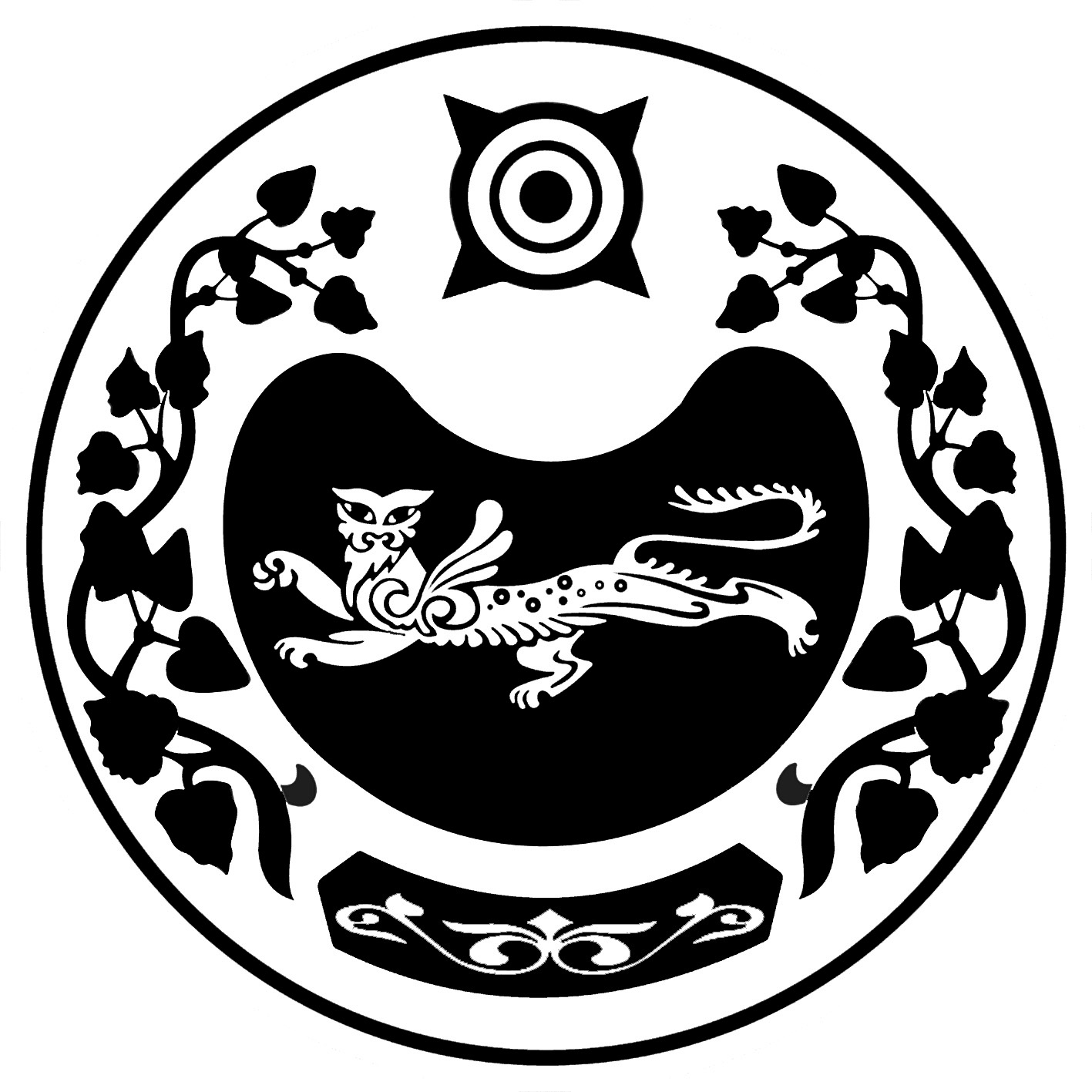 СОВЕТ ДЕПУТАТОВ УСТЬ-АБАКАНСКОГО ПОССОВЕТА